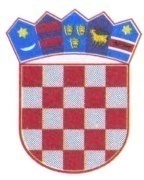 REPUBLIKA HRVATSKA                                                                                               NACRT                                                                                              ISTARSKA ŽUPANIJA                                                      OPĆINA SVETA NEDELJAOpćinsko vijećeKLASA: ________________URBROJ: ______________ Nedešćina, _____________Na temelju članka 18. stavka 1. Zakona o grobljima („Narodne novine“, broj 19/98, 50/12. i 89/17) i članka 33. Statuta Općine Sveta Nedelja („Službene novine Općine Sveta Nedelja“„ broj 11/18. i 3/21) Općinsko vijeće Općine Sveta Nedelja na sjednici održanoj dana _________ 2022. godine donijelo je ODLUKU O GROBLJIMAI. OPĆE ODREDBE(1) Ovom se Odlukom utvrđuju:oprema i uređaji grobnog mjesta mjerila i način dodjeljivanja i ustupanja grobnih mjesta na korištenje vremenski razmaci ukopa u popunjena grobna mjesta i način ukopa nepoznatih osoba korisnik grobnog mjestauvjeti i mjerila za plaćanje naknade kod dodjele grobnog mjesta i godišnje naknade za korištenje grobnog mjestaodržavanje groblja i uklanjanje otpadanačin i uvjeti upravljanja grobljem. (2) Na području Općine Sveta Nedelja ukop se obavlja na groblju Nedešćina, Sveti Martin i Šumber (u daljnjem tekstu: groblja).(3) Groblja su u vlasništvu Općine Sveta Nedelja.(1) Grobljima na području Općine Sveta Nedelja upravlja Trgovačko društvo 1. MAJ d.o.o, sa sjedištem u Labinu, Vinež 81, OIB: 23557321379 (u daljnjem tekstu: Uprava groblja).(2) Upravljanje grobljem podrazumijeva dodjelu grobnih mjesta, uređenje, održavanje i rekonstrukciju groblja (promjena površine, razmještaj putova i sl.).II. OPREMA I UREĐAJI GROBNOG MJESTA(1) Vrste grobnih mjesta utvrđuju se aktom kojim se uređuju prostorno – tehnički uvjeti na grobljima, a koje donosi Uprava groblja.(2) Pod opremom i uređajima grobnog mjesta, u smislu ove Odluke, smatraju se nadgrobna ploča, nadgrobni spomenik i znaci, ograda grobnog mjesta i slično.(3) Oprema i uređaji grobnog mjesta iz stavka 2. ovog članka smatraju se nekretninom i vlasništvo su korisnika grobnog mjesta, a vlasništvo istih može se prenositi sukladno zakonu kojim se uređuju groblja i posebnim propisima.III. MJERILA I NAČIN DODJELJIVANJA I USTUPANJA GROBNIH MJESTA NA KORIŠTENJE,  VREMENSKI   RAZMAK   UKOPA  U  POPUNJENA  GROBNA  MJESTA TE NAČIN UKOPA NEPOZNATIH OSOBA(1) Uprava groblja, na temelju dokumentiranog zahtjeva stranke, dodjeljuje grobno mjesto na korištenje na neodređeno vrijeme uz naknadu, o čemu donosi rješenje.(2) Rješenje o dodjeli grobnog mjesta na korištenje donosi se kod svake promjene korisnika grobnog mjesta.(3) Protiv rješenja iz stavka 1. i stavka 2. ovog članka zainteresirana osoba može izjaviti žalbu Jedinstvenom upravnom odjelu Općine Sveta Nedelja, a što mora biti navedeno u samom rješenju, u uputi o pravnom lijeku.(1) Grobna mjesta dodjeljuju se na korištenje prema Planu rasporeda i korištenja grobnih mjesta (u daljnjem tekstu: Plan) koji donosi Uprava groblja za svako groblje posebno, redoslijedom prema brojevima raspoloživih grobnih mjesta označenih u Planu, na način da se u najvećoj mogućoj mjeri usvoje želje korisnika.(2) Plan mora sadržavati:raspored grobnih poljaraspored grobnih mjesta u kojima su naznačene oznake, brojevi grobnih mjesta, njihove površine i grafički prikaz njihovog rasporeda.(3) Primjerak Plana pohranjuje se i na elektroničkom mediju.(1) Grobno mjesto dodjeljuje se na korištenje kada nastane potreba za ukopom pokojnika ili neovisno o potrebi za ukopom, ukoliko postoji dovoljan broj slobodnih grobnih mjesta na groblju.(2) Svako grobno mjesto na groblju mora biti uređeno i obilježeno sukladno aktu iz članka 6. stavka 1. ove Odluke.(1) Grobno mjesto na općem polju Uprava groblja dodjeljuje na korištenje uz naknadu rješenjem o privremenom korištenju grobnog mjesta.(2) U grobno mjesto na općem polju može se pokopati samo jedan pokojnik, osim u slučaju da se pokapa majka s mrtvorođenčetom.(3) Ukop u općem polju obavlja se redom kako su pokojnici prijavljeni i to na određeno vrijeme do 10 godina. (4) Rješenjem o davanju na korištenje grobnog mjesta na određeno vrijeme na općem polju sukladno odredbama ovog članka utvrđuje se i visina godišnje grobne naknade za grobno mjesto. (5) Po isteku roka ukopa u općem polju grobno mjesto se prekopava, a posmrtni ostaci umrle osobe se prenose u drugo grobno mjesto ako zainteresirane osobe tako odluče ili se prenose u zajedničku kosturnicu.(6) Uprava groblja dužna je obavijest o redovnom prekapanju općeg polja objaviti u javnim glasilima i na oglasnoj ploči Uprave groblja najmanje 90 dana prije početka prekopa.(7) Prije početka prekopa općeg polja Uprava groblja obavezna je sve neuklonjene spomenike, opremu i nadgrobne ukrase ukloniti s grobnih mjesta i deponirati ih na rok od šest mjeseci u kojem roku mogu vlasnici tu opremu preuzeti.(8) Oprema iz stavka 7. ovog članka koju vlasnik koji je obaviješten pisanom obavijesti ne preuzme u roku od šest mjeseci smatra se napuštenom te Uprava groblja može s njom slobodno raspolagati.Kosturnica je zajedničko grobno mjesto u koju se prenose posmrtni ostaci pokojnika iz razloga utvrđenih zakonom i ovom Odlukom.(1) Iskop umrlih odnosno njihovih posmrtnih ostataka (ekshumacija) može se odobriti na zahtjev supružnika i djece umrle osobe (u daljnjem tekstu: uža obitelj). (2) Ako su članovi uže obitelji umrli prije osobe za koju se traži ekshumacija, zahtjev mogu podnijeti drugi srodnici prema redoslijedu utvrđenom propisima o nasljeđivanju, kao i druga ovlaštena osoba.(3) Zahtjev za iskopavanje i prijenos umrle osobe može podnijeti i osoba koja prema pravomoćnoj sudskoj presudi ima pravo korištenja grobnog mjesta na koje je pokopana umrla osoba čija se ekshumacija traži.(4) Iskop posmrtnih ostataka obavljaju zaposlenici Uprave groblja.(5) Iskop posmrtnih ostataka osoba koje su umrle od zaraznih bolesti može se dozvoliti tek nakon proteka vremena od godine dana od dana izvršenog ukopa.IV. KORISNIK GROBNOG MJESTA(1) Pod korisnikom grobnog mjesta (u daljnjem tekstu: korisnik), u smislu ove Odluke, razumijeva se osoba kojoj je grobno mjesto dano na korištenje rješenjem Uprave groblja.(2) Osoba koja na dan stupanja na snagu ove Odluke ima sklopljen ugovor o korištenju grobnog mjesta na određeno vrijeme smatra se korisnikom grobnog mjesta do isteka roka utvrđenog u ugovoru o korištenju grobnog mjesta.(3) Osoba iz stavka 2. ovog članka u obvezi je podnijeti zahtjev za izdavanje rješenja o korištenju grobnog mjesta na neodređeno vrijeme najkasnije 30 dana prije isteka roka utvrđenog u ugovoru o korištenju grobnog mjesta odnosno ukoliko do dana donošenja ove Odluke nije podnijela zahtjev u roku od 30 dana od stupanja na snagu ove Odluke.(1) Korisnik može trećoj osobi ugovorom ustupiti svoje pravo korištenja grobnog mjesta.(2) Osoba koja je stekla pravo korištenja grobnog mjesta dužna je o pravnom poslu iz stavka 1. ovog članka obavijestiti Upravu groblja najkasnije u roku od 30 dana od dana njegova sklapanja radi odgovarajuće izmjene rješenja o korištenju odnosno ugovora o korištenju te radi upisa nastale promjene u grobni očevidnik.(3) Korisnik se može odreći korištenja grobnog mjesta na temelju dokumentiranog zahtjeva kojeg podnosi Upravi groblja. (4) U slučaju iz stavka 3. ovog članka stavlja se izvan snage rješenje o korištenju grobnog mjesta odnosno ugovor o korištenju grobnog mjesta sporazumno se raskida.(5) Zahtjev  iz  stavka 3.  ovog  članka  sadrži  i  izjavu  o  preuzimanju  posmrtnih ostataka ili o odricanju od posmrtnih ostataka koji se nalaze u grobnom mjestu. (6) U slučaju odricanja od posmrtnih ostataka iste zbrinjava Uprava groblja, a na trošak osobe koja se odriče posmrtnih ostataka.V. UVJETI I MJERILA ZA PLAĆANJE NAKNADE KOD DODJELE GROBNOG MJESTA I GODIŠNJE NAKNADE ZA KORIŠTENJE GROBNOG MJESTA(1) Za dodjelu grobnog mjesta na korištenje plaća se naknada koja se utvrđuje rješenjem iz članka 5. ove Odluke.(2) Visinu naknade odnosno način obračuna utvrđuje Skupština Uprave groblja. (3) Naknada za korištenje grobnog mjesta plaća se godišnje na temelju rješenja iz članka 5. ove Odluke putem uplatnice koju Uprava groblja dostavlja osobi koja je u grobni očevidnik upisana kao korisnik, osim ako korisnik ne dostavi Upravi groblja sporazum s ovjerenim potpisom druge osobe na temelju kojeg druga osoba preuzima obvezu plaćanja godišnje grobne naknade.U slučaju više korisnika grobnog mjesta, korisnici su dužni sačiniti pisani sporazum tko od njih preuzima obvezu plaćanja godišnje grobne naknade i taj sporazum dostaviti Upravi groblja.(1) Visina godišnje grobne naknade za korištenje grobnog mjesta utvrđuje se radi namirenja dijela stvarno nastalih zajedničkih troškova na groblju (uređenje i održavanje groblja, utroška vode, odvoza otpada, čišćenje pristupnih staza i zelenih površina i drugih troškova).(2) Sredstva s osnova naknade za dodjelu grobnog mjesta za korištenje i godišnje grobne naknade koriste se u skladu s godišnjim Planom poslovanja Uprave groblja.VI. ODRŽAVANJE GROBLJA I UKLANJANJE OTPADA (1) Održavanje groblja na području Općine Sveta Nedelja obavlja Uprava groblja.(2) Pod održavanjem groblja, u smislu ove Odluke, razumijeva se uređenje i čišćenje zajedničkih dijelova groblja, zemljišta, staza i puteva na groblju od otpada, održavanje pratećih građevina sukladno zakonu kojim se uređuju groblja, sadnja i održavanje zelenila.(3) Pod otpadom, u smislu ove Odluke, smatraju se svi materijali koji su na bilo koji način naneseni odnosno dospiju na groblje, a po svojoj prirodi ne pripadaju groblju ili narušavaju izgled groblja, ostaci  vijenaca i cvijeća na grobovima koji zbog proteka vremena narušavaju izgled groblja, a korisnici grobnih mjesta su ih propustili ukloniti.(4) Održavanje groblja obavlja se u skladu s tehničkim i sanitarnim propisima, pravilima o zaštiti okoliša, krajobraznim i estetskim vrijednostima, prilikom čega treba paziti na dostojanstvo prema umrlima. (5) Groblje treba održavati kontinuirano i na način da groblje i prateće građevine, sukladno zakonu kojim se uređuju groblja, budu uredni i čisti te u funkcionalnom smislu ispravni.(6) Na groblju ili neposrednoj blizini groblja Uprava groblja dužna je odrediti i urediti na posebnom mjestu prostor za odlaganje ostataka vijenaca, cvijeća i svijeća te drugih otpadaka.VII. NAČIN I UVJETI UPRAVLJANJA GROBLJEM Uprava groblja obavezna je grobljem upravljati pažnjom dobrog gospodara i s poštovanjem prema ukopanim osobama te je dužna najmanje jednom godišnje Općinskom vijeću Općine Sveta Nedelja podnijeti program rada i izvješće o poslovanju.(1) Aktom Uprave groblja kojim se uređuju pravila ponašanja na groblju uređeno je vrijeme posjeta grobljima, vrijeme u koje se obavljaju ukopi, ponašanje koje se smatra zabranjenim na groblju, izvođenje radova i pružanje usluga na groblju od strane drugih pravnih ili fizičkih osoba i postupanje s izgubljenim i nađenim stvarima na groblju.(2) Aktom Uprave groblja određuju se vremenski razmaci ukopa, kao i načini ukopa nepoznatih osoba.(1) Korisnik je obavezan održavati grobno mjesto čistim i urednim na način da ne narušava cjelokupan izgled groblja i da ne predstavlja opasnost po sigurnost i stabilnost drugih grobnih mjesta i/ili posjetitelja groblja.(2) Korisnik niše (jednostruke nište, dvostruke niše i niše za urnu), pored obveze iz stavka 1. ovog članka, obavezan  je održavati dijelove prostora koji povezuju nišu s nišama ostalih korisnika u istome bloku (krovna ploča, fasadna ploča, nosivi zid i slično).(3) U slučaju da korisnik ne postupa sukladno odredbama stavka 1. i stavka 2. ovog članka, Uprava groblja upozoriti će korisnika pisanim putem na navedenu obavezu.(4) Ukoliko  neodržavano grobno mjesto ili dio prostora koji povezuje niše predstavlja opasnost po sigurnost i stabilnost drugog grobnog mjesta i/ili posjetitelja groblja, Uprava groblja će ga osigurati ograđivanjem. (5) Ukoliko se održavanje i uređenje grobnog mjesta obavlja putem za to registrirane pravne ili fizičke osobe, o tome je potrebno prethodno pisanim putem obavijestiti Upravu groblja.Uprava groblja dužna je pravovremeno izvijestiti Općinu Sveta Nedelja o potrebi poduzimanja odgovarajućih mjera radi rekonstrukcije odnosno proširenja postojećeg ili gradnje novog groblja, o čemu odluku donosi vlasnik groblja – Općina Sveta Nedelja.(1) Grobno mjesto za koje godišnja grobna naknada nije plaćena 10 godina smatra se napuštenim i može se ponovno dodijeliti na korištenje, ali tek nakon proteka 15 godina od posljednjeg ukopa u grob odnosno nakon proteka 30 godina od ukopa u grobnicu, sukladno zakonu kojim se uređuju groblja.(2) Protekom roka od 30 dana od dana ostvarenja uvjeta za proglašenjem grobnog mjesta napuštenim, sukladno  zakonu kojim se uređuju groblja, Uprava groblja će u javnom glasilu, na oglasnim pločama groblja i na mrežnim stranicama Uprave groblja objaviti poziv upućen prijašnjem korisniku grobnog mjesta za preuzimanje opreme i uređaja grobnog mjesta u roku od 90 dana od dana objave poziva.(3) Preuzimanje opreme i uređaja grobnog mjesta iz stavka 1. ovog članka moguće je pod uvjetom prethodnog podmirenja dužnog iznosa godišnje grobne naknade sa zakonskim zateznim kamatama jer će se u protivnom smatrati da je riječ o napuštenoj imovini s kojom Uprava groblja može slobodno raspolagati.Opremu i uređaje grobnog mjesta za koje su ostvareni uvjeti iz članka 21. stavka 1. ove Odluke, a koju korisnik grobnog mjesta nije preuzeo sukladno članku 21. stavku 2. i stavku 3. ove Odluke, Uprava groblja uklanja te grobno mjesto dodjeljuje na korištenje sukladno odredbi članka 5. ove Odluke.Ukop na općem polju, kao i redoviti prekop grobnih mjesta na općem polju utvrđuje se aktom Uprave groblja kojim će posebno biti predviđeni načini i rokovi za navedeno.(1) Općina Sveta Nedelja dužna je brinuti o grobovima koji su proglašeni spomenicima kulture, grobovima u kojima su pokopani posmrtni ostaci značajnih povijesnih osoba te o grobovima palih boraca NOR-a odnosno hrvatskih branitelja u Domovinskom ratu.(2) Grobovi iz stavka 1. ovog članka utvrđuju se posebnom odlukom Općine Sveta Nedelja.(1) Nadzor nad primjenom ove Odluke obavlja Jedinstveni upravni odjel Općine Sveta Nedelja, a provodi ga komunalni redar.(2) U provođenju nadzora iz stavka 1. ovog članka, komunalni redar ovlašten je poduzimati radnje u skladu sa zakonom kojim se uređuje komunalno gospodarstvo, zakonom kojim se uređuju groblja, općim aktom Općine Sveta Nedelja kojim se propisuje komunalni red te ovom Odlukom.Danom stupanja na snagu ove Odluke prestaje važiti Odluka o grobljima („Službene novine Općine Sveta Nedelja“, broj 2/00)Ova Odluka stupa na snagu osmoga dana od dana objave u „Službenim novinama Općine Sveta Nedelja“.                                                                                                              Predsjednik 								                         Općinskog vijeća                                                                                                          Nenad RadičaninObrazloženjePravna osnovaPravna osnova za donošenje ove Odluke sadržana je u odredbi članka 18. stavku 1. Zakona o grobljima („Narodne novine“, broj 19/98, 50712. i 89/17) te u odredbi članka 33. Statuta Općine Sveta Nedelja („Službene novine Općine Sveta Nedelja“, broj 11/18. i 3/21).  Odredbom članka 18. stavkom 1. Zakona o grobljima propisano je da je predstavničko tijelo jedinice lokalne samouprave dužno donijeti propise o mjerilima i načinu dodjeljivanja i ustupanja grobnih mjesta na korištenje, vremenskim razmacima ukopa u popunjena grobna mjesta te o načinu ukopa nepoznatih osoba, održavanju groblja i uklanjanju otpada, uvjetima upravljanja grobljem od strane pravne osobe koja upravlja grobljem, uvjetima i mjerilima za plaćanje naknade kod dodjele grobnog mjesta i godišnje naknade za korištenje.Odredbom članka 33. Statuta Općine Sveta Nedelja propisano je da Općinsko vijeće, između ostalog, donosi odluke i druge opće akte kojima uređuje pitanja iz samoupravnog djelokruga Općine, kao i da obavlja i druge  poslove koji su mu stavljeni u djelokrug zakonom, Statutom i Poslovnikom Općinskog vijeća Općine Sveta Nedelja. Dosadašnja pravna regulativaU  Općini  Sveta Nedelja danas je na snazi Odluka o grobljima („Službene novine Općine Sveta Nedelja“, broj 2/00), a koju je temeljem Zakona o grobljima („Narodne novine“, broj 19/98) donijelo Općinsko vijeće Općine Sveta Nedelja na sjednici održanoj dana 20. srpnja 2000. godine.Razlozi za donošenje ove OdlukeIako  se  Zakon o grobljima od donošenja Odluke o grobljima („Službene  novine  Općine  Sveta Nedelja“, broj 2/00) nije u većem opsegu mijenjao, donošenje nove Odluke o grobljima predlaže se, kako zbog proteka vremena, tako i zbog donošenja i stupanja na snagu novog Zakona o komunalnom gospodarstvu („Narodne novine“, broj 68/18, 110/18 – Odluka USRH i 32/20).Što se Zakona o grobljima tiče valja napomenuti da je 2012. godine izmijenjen samo članak 1. Zakona glede definicije prostora groblja, a 2017. godine je Odlukom Ustavnog suda Republike Hrvatske ukinut članak 15. stavak 5. Zakona u dijelu kojim se propisuje da ako se uz ustupanje grobnog mjesta prodaje ili na neki drugi način prenosi vlasništvo opreme odnosno uređaja groblja da je novi korisnik grobnog mjesta dužan, uz ugovor o ustupanju upravi groblja, priložiti i dokaz o uplaćenom porezu na nekretnine.Što se tiče novog Zakona o komunalnom gospodarstvu istim su, između ostalog, uređena načela komunalnog gospodarstva, obavljanje i financiranje komunalnih djelatnosti, građenje i održavanje komunalne infrastrukture te druga pitanja od značaja za komunalno gospodarstvo, a posebno je značajno napomenuti da je, prema odredbi članka 30. istoga Zakona, isporučitelj komunalne usluge koji obavlja uslužnu komunalnu djelatnost u svrhu obavljanja te djelatnosti u skladu sa tim Zakonom i propisima donesenim na temelju njega te u skladu s posebnim propisima u obvezi donijeti opće uvjete isporuke komunalne usluge i s korisnikom komunalne usluge sklopiti ugovor o isporuci komunalne usluge.Temeljem  ovlaštenja  iz  Zakona  o  komunalnom  gospodarstvu Općinsko vijeće Općine Sveta Nedelja na sjednici održanoj dana 30. lipnja 2020. godine donijelo je Odluku o povjeravanju obavljanja komunalnih djelatnosti („Službene novine Općine Sveta Nedelja“, broj 11/20) te je tom Odlukom Trgovačkom društvu 1. MAJ d.o.o. Labin, pored ostalih komunalnih djelatnosti, povjerilo na neodređeno vrijeme i obavljanje komunalne djelatnosti održavanje groblja te obavljanje usluge ukopa pokojnika kao uslužne komunalne djelatnosti.Slijedom navedenoga, a budući je Trgovačko društvo 1. MAJ d.o.o. Labin u obvezi donijeti opće uvjete isporuke komunalne usluge ukopa pokojnika te istima utvrditi uvjete pružanja odnosno korištenja komunalne usluge te način mjerenja, obračuna i plaćanja isporučene komunalne usluge, to je bilo potrebno pojedine odredbe sadašnje Odluke o grobljima izostaviti. Osnovna pitanja koja se uređuju ovom Odlukom Nacrt  ove  Odluke  izradilo je Trgovačko društvo 1. MAJ d.o.o. Labin i dostavilo ga Općini Sveta Nedelja, a isti smisleno i koncepcijski prati odredbe sadašnje Odluke o grobljima. Nacrtom ove Odluke utvrđuje se oprema i uređaji grobnog mjesta, mjerila i način dodjeljivanja i ustupanja grobnih mjesta na korištenje, vremenski razmak ukupa u popunjena grobna mjesta te način ukopa nepoznatih osoba, korisnik grobnog mjesta, uvjeti i mjerila za plaćanje naknade kod dodjele grobnog mjesta i godišnje naknade za korištenje grobnog mjesta, održavanje groblja i uklanjanje otpada te način i uvjeti upravljanja grobljem.Procjena potrebnih financijskih sredstavaZa provedbu ove Odluke nije potrebno osigurati dodatna financijska sredstva u proračunu Općine Sveta Nedelja.Savjetovanje s javnošćuO Nacrtu ove Odluke provest će se savjetovanje s javnošću u skladu s Zakonom o pravu na pristup informacijama („Narodne novine“, broj 25/13. i 86/15) a sve da bi se javnost upoznala s predloženim Nacrtom Odluke te da bi se pribavili prijedlozi, primjedbe i mišljenja javnosti.Naime, prema odredbi članka 11. Zakona o pravu na pristup informacijama jedinice lokalne samouprave dužne su provoditi savjetovanje s javnošću pri donošenju općih akata odnosno drugih strateških ili planskih dokumenata kad se njima utječe na interes građana i pravnih osoba.S obzirom da Odluka o grobljima predstavlja opći akt kojim se utječe na prava, obveze i interese građana i pravnih osoba, to će se provesti internetsko savjetovanje s javnošću o Nacrtu ove Odluke u trajanju od 30 dana.Nacrt  Odluke  o  grobljima  javno  će se objaviti na službenoj internetskoj stranici Općine Sveta Nedelja te će se time omogućiti javnosti da za vrijeme trajanja internetskog savjetovanja dostavi svoje prijedloge, primjedbe i mišljenja na Nacrt Odluke.Po provedbi savjetovanja s javnošću Općinska načelnica Općine Sveta Nedelja utvrdit će Prijedlog Odluke o grobljima u koji će se ugraditi svi prihvaćeni prijedlozi, primjedbe i mišljenja javnosti ukoliko ih bude bilo te ukoliko su ista zakonita i stručno utemeljena, nakon čega će se tako utvrđeni Prijedlog Odluke s Izvješćem o provedenom savjetovanju s javnošću uputiti Odboru za prostorno uređenje, graditeljstvo,  komunalne   poslove  i  zaštitu  okoliša, a  zatim  Općinskom  vijeću  Općine Sveta Nedelja na razmatranje i donošenje.                                                                                                                                                                      Jedinstveni upravni odjel 